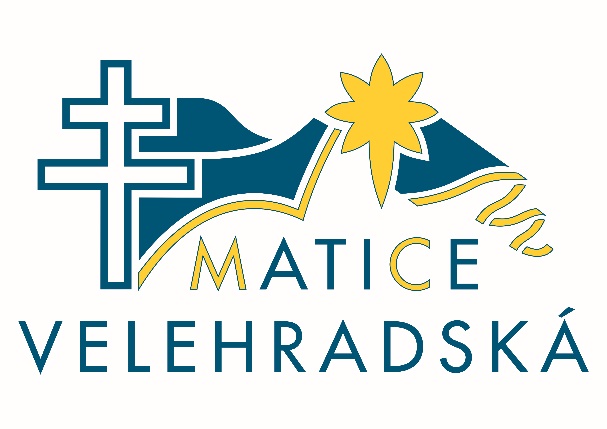 Akce Matice velehradské v roce 202411. 2.Zimní pouť s Mons. Antonínem Baslerem a Valná hromada Matice velehradské v Zimním sále SGV 13:00           3. 3.Beseda se sestrami SCM o jejich působení na Stojanově k výročí 100 let od jeho otevření a bývalém Ústavu sociální péče pro děti a mládež 15:0010. 3. Křížová cesta v bazilice vedená členy MV 14:158. - 9. 6. Vycházky velehradskou cisterciáckou krajinou v rámci Víkendu otevřených zahrad9. 6.Divadlo pro děti Včelí medvídci zpívají v rámci Víkendu otevřených zahrad v podání Divadla Věž Vlastimila Strubla v ambitech poutního areálu 15:007. 7.Přednáška Marka Orko Váchy na téma Laudato Si v rámci Malé pouti pořádaná s OÚ Velehrad Sál Turistického centra 14:0015. 8. Pouť Matice velehradské 10:0017. 8.Hudební festival Šroubek v ambitech poutního areálu 19:0024. 8. Pěší Hvězdicová pouť XXIV. ročník26. 9. - 28. 9.Svatováclavská pěší pouť